COLLEGE ALBERT CAMUS	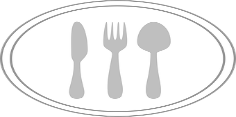 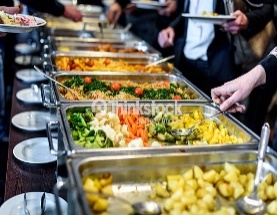 61800 TINCHEBRAY	                                      MENUS DU LUNDI 19 NOVEMBRE AU VENDREDI 23 NOVEMBRE 2018	                      M. CHAMBON                                                                     Mme PELLERIN                                                                 M. DESSEAUX	                       Principal	                                                             Gestionnaire		Chef de cuisineMenus et préparation réalisés par l’équipe de cuisine du collège (sous réserve de modifications selon les approvisionnements) Toutes les viandes sont d’origine française	           Lundi         Mardi         Jeudi    Vendredi          ENTREESCrêpe paysanneSalade nordiqueTaboulé tomatesConcombres vinaigretteMortadelle cornichonsSalade coleslawRillettes de thon et cruditésBetteraves vinaigretteSalade Marco PoloDuo de saucissonsSalade de noix au chèvrePamplemousse rose            PLATSSaucisse de Toulouse grilléeColin en robe de légumesSteak de tranche sauce échaloteFilet mignon de porc sauce échaloteLasagne « maison »Rôti de lapin aux pruneauxFilet de lieu noir sauce mikadoGigot d’agneauACCOMPAGNEMENTSLentillesFlan provençalFritesCarottes vichySalade vertesalsifisBléPoêlée légumes tajine              DESSERTSFromage ou yaourt nature SucréFlan vanilleSalade de fruits fraisMousse chocolat noisetteFruits au choixFromage ou yaourt naturesucréAnanas au siropGâteau basquePomme au fourFruits au choixFromage ou yaourt nature sucréTartelette chocolatCrème brûléeCompote de pommesFruits au choixFromage ou yaourt nature sucréFromage blanc et son coulisDessert du chefYaourt aromatiséFruits au choix